АКТпроверки выполнения работ по уборке и санитарной очистке территорий муниципального образования города Павловска по контракту №МК-003 от 31 декабря 2014 годаот      14 апреля        2015 года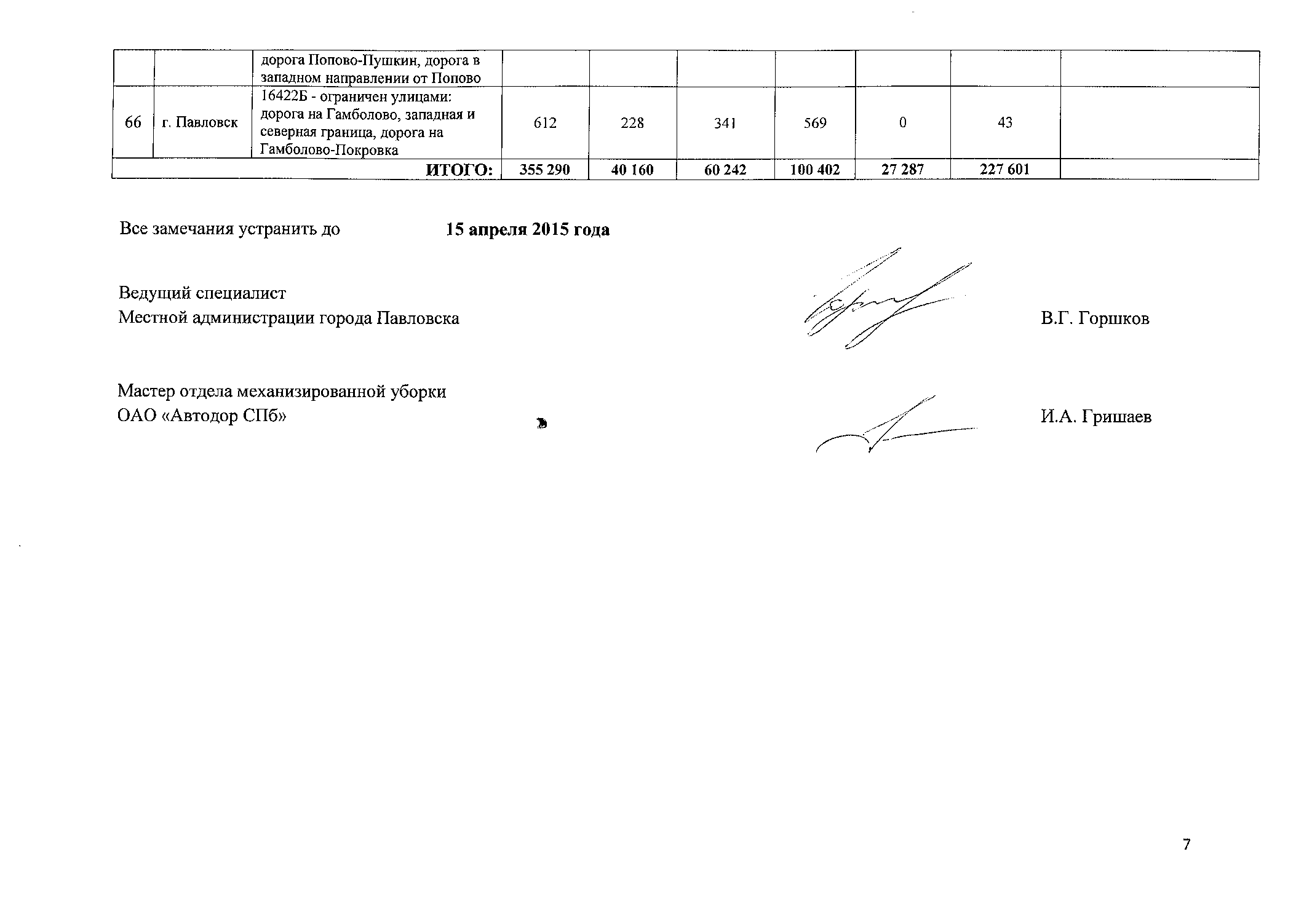 № п/пномер кадастрового кварталаномер кадастрового кварталаПлощадь территорий, входящих в состав земель общего пользования, кв.м.Площадь территорий, входящих в состав земель общего пользования, кв.м.Площадь территорий, входящих в состав земель общего пользования, кв.м.Площадь территорий, входящих в состав земель общего пользования, кв.м.Площадь территорий, входящих в состав земель общего пользования, кв.м.Площадь территорий, входящих в состав земель общего пользования, кв.м.замечания№ п/пномер кадастрового кварталаномер кадастрового кварталаВсегоУсовершенствованные покрытияУсовершенствованные покрытияУсовершенствованные покрытияНеусовершенст-вованные покрытияручная уборкагазонызамечания№ п/пномер кадастрового кварталаномер кадастрового кварталаВсегоручная уборкамеханическая уборкавсегоНеусовершенст-вованные покрытияручная уборкагазонызамечания123456789101г. Павловск16202 - ограничен улицами: ул. Садовая, Фильтровское шоссе, Садовая ул. (Тярлево), р. Славянка5 1260005174 6092г. Павловск16204 -  ограничен улицами: ул. Березовая, ул. Слуцкая, Витебская ж/д17 5621 5072 2613 7685 5538 241дорожка к вокзалу, Слуцкая, д.15 - не качественная уборка газонов. Снят объем.3г. Павловск16205-ограничен улицами: Березовая ул., Гуммолосаровская ул., ул. 1-ая Советская18 4564 3386 50710 8454867 1254г. Павловск16206 - ограничен улицами: ул. Мичурина, ул. Гуммолосаровская ,ул. Нахимсона, р. Тызьва, правый берег р. Тызьвы, северо-западная граница5 9358001 1991 9992703 6665г. Павловск16208 -  ограничен улицами: 
ул. Мичурина, Елизаветинская ул. , ул. Правды, р. Тызьва20 8181 1471 7202 8671 48216 4696г. Павловск16209А - ограничен улицами: ул. А. Матросова, Елизаветинская ул., проезд №3, проезд  А. Матросова до д.16А135813007г. Павловск16213 -  ограничен улицами: ул. Мичурина напротив школы 46433 8971 1841 7772 96135730 5798г. Павловск16215- ограничен улицами: 
ул. Конюшенная, ул. Правды, 
ул. Гуммолосаровская, ул. Васенко9 8503785689462368 6689г. Павловск16216 - ограничен ул. Мичурина, Гуммолосаровская ул., ул. Васенко, ул. Правды75600010465210г. Павловск16217- ограничен улицами: 
ул. Гуммолосаровская, ул. 1-ая Советская, ул. Мичурина, пер. Мичурина686456711215841611г. Павловск16218- ограничен улицами: 
ул. Гуммолосаровская, ул. 1-ая Советская, пер. Мичурина, ул. Нахимсона66118284644517012г. Павловск16219 -  ограничен улицами: Березовая ул., ул. 1-ая Советская, Гуммолосаровская ул., ул. Толмачева4 1341 2881 9333 22118073313г. Павловск16220 -  ограничен улицами: Детскосельская ул., Березовая ул., 
ул. Слуцкая 8 7082 7084 0636 7714881 449Детскосельский пер. д.5 – не качественная уборка неусов. покрытий. Снят объем.14г. Павловск16221- ограничен улицами: 
ул. Детскосельская, Детскосельский пер., ул. Березовая2 4975878811 468231 00615г. Павловск16222 -  ограничен улицами: Гуммолосаровская ул., ул. Толмачева, Березовая ул., ул. Мичурина5 8171 2251 8373 0626732 08216г. Павловск16224 -  ограничен улицами: Лебединая ул., Медвежий пер., ул. Васенко, Гуммолосаровская ул.4 5071 0601 5892 6491591 69917г. Павловск16225 -  ограничен улицами: ул. Васенко, Гуммолосаровская ул., Конюшенная ул., Медвежий пер.2 1235398091 348077518г. Павловск16226 -  ограничен улицами: Госпитальная ул., Конюшенная ул., Медвежий пер.1 9414987481 24623146419г. Павловск16227 - ограничен улицами: Госпитальная ул., Песчаный пер., Елизаветинская ул., р. Славянка2 4292043075112771 64120г. Павловск16228 -  ограничен улицами: Госпитальная ул., Конюшенная ул., Медвежий пер., Песчаный пер.2 5947431 1141 85725947821г. Павловск16229 -  ограничен улицами: ул. Васенко, Песчаный пер., Конюшенная ул., Медвежий пер.2 0515468191 365068622г. Павловск16230 -  ограничен улицами: ул. Васенко, Песчаный пер., Лебединая ул., Медвежий пер.2 7013885819696201 11223г. Павловск16231 -  ограничен улицами: Березовая ул., Лебединая ул., Медвежий пер., ул. Мичурина.3 5391 0711 6062 677086224г. Павловск16234 -  ограничен улицами: Конюшенная ул., ул. 1-го Мая, Березовая ул., Садовая ул.3 33933550383802 50125г. Павловск16235- ограничен улицами: ул. 1-го Мая, ул. Васенко, ул. Конюшенная, 
Песчаный пер.43827406718718426г. Павловск16237 -  ограничен улицами: Госпитальная ул., Конюшенная ул., Садовая ул., ул. Первого Мая1 456340509849060727г. Павловск16238 -  ограничен улицами: 
ул. Просвещения, Госпитальная ул., ул. Садовая4 9235217821 303273 59328г. Павловск16239 -  ограничен улицами: 
ул. Просвещения, Госпитальная ул., Песчаный пер.54400015339129г. Павловск16247 -  ограничен улицами: ул. Обороны, ул. Декабристов, Пушкинская ул., проезд от Пушкинской до Декабристов81400026355130г. Павловск16248- ограничен улицами: проезд 
от  Пушкинской до Декабристов, Пушкинская ул., ул. Декабристов, 
пер. Красного Курсанта47114213512631031г. Павловск16250 -  ограничен улицами: 
ул.  Кр. Курсанта, ул. Луначарского, Пушкинская ул., пер. Кр. Курсанта, Надгорная ул.36195143238012332г. Павловск16257 - ограничен улицами: Партизанский пер., ул. 1-ая Краснофлотская, Садовая ул., ул. 9 -го Января15 5502 6904 0356 7251478 67833г. Павловск16258 -  ограничен улицами:                                ул. 1-я Краснофлотская, 
Партизанский пер., ул. 9-го Января96119829749523523134г. Павловск16259 - ограничен улицами: Звериницкая ул., ул. Декабристов, ул. 9-го Января590375693049735г. Павловск16260 - ограничен улицами: Звериницкая ул., ул. Девятого января, ул. 1-я Краснофлотская, 
ул. 2-я Краснофлотская, Краснофлотский пер.2234365108011536г. Павловск16260 А - ограничен улицами: 
ул. 1-я Краснофлотская, Краснофлотский пер.2 34112418631002 03137г. Павловск16263 -  ограничен улицами: Краснофлотский пер., ул. Проф. Молчанова, ул. 2-я Краснофлотская, Партизанский пер.3 3462163255412062 59938г. Павловск16264- ограничен улицами: 
2-я Краснофлотская ул., Звериницкая ул., ул. Проф. Молчанова, Краснофлотский пер.14357861430039г. Павловск16265 -  ограничен улицами: Краснофлотский пер., Звериницкая ул., ул. А.Зеленовой, ул. Проф. Молчанова719241362603011640г. Павловск16266- ограничен улицами: ул. Проф. Молчанова, Партизанский пер., ул. Анны Зеленовой, Краснофлотский пер.596000596041г. Павловск16267 -  ограничен улицами:                               ул. А. Зеленовой, ул. Проф. Молчанова, Партизанский пер., Садовая ул.9516598163078842г. Павловск16269- ограничен улицами: Партизанский пер., ул. Анны Зеленовой, Краснофлотский пер., Дзержинского542000542043г. Павловск16270 - ограничен улицами: Партизанский пер., Краснофлотский пер., ул. Дзержинского, ул. Проектируемая8040007208444г. Павловск16271- ограничен улицами: Краснофлотский пер., Звериницкая ул., Колхозная ул., ул. А. Зеленовой1 278388582970030845г. Павловск16272 - ограничен улицами: ул. Гоголя, ул. Звериницкая, ул. Дзержинского, 2-ая Краснофлотская1 2920001 10019246г. Павловск16273 - ограничен улицами: Звериницкая ул., 2-я Краснофлотская ул., ул. Круглый пруд, ул. Луначарского, ул. Декабристов12 5452 8714 3067 1775854 78347г. Павловск16274 -  ограничен улицами: ул. Обороны, ул. Декабристов, ул. Луначарского,  ул. Круглый пруд, ул. Чернышевского6 0619511 4272 3783323 351Обороны, д.4а – не качественная уборка газонов, д/площадки. Снят объем. Неусов.покр., газоны48г. Павловск16278 - ограничен улицами: ул. Обороны, ул. Лермонтова, ул. Чернышевского, проезд от Обороны до Лермонтова4 191921382302 4941 46749г. Павловск16279- ограничен улицами: ул. Круглый пруд, ул. Матросова, Колхозная ул., ул. Маяковского48200021227050г. Павловск16281 - ограничен улицами: ул. Социалистическая, ул. Гоголя, 
ул. Маяковского, 2-ая Краснофлотская, ул. Звериницкая, ул. Дзержинского, Колхозная58400012446051г. Павловск16301 - ограничен улицами: ул. Главная, ул. Звериницкая, ул. Колхозная10 9762232543910 88352г. Павловск16302 - ограничен улицами: ул. Главная,  2-я линия, 0-ая линия, западная граница садоводства Глинки5850005206553г. Павловск16302А - ограничен улицами: Восточная граница земель ж.д. направления на Новгород, р. Славянка, дорога на кладбище г. Павловска, граница плодово-овощной станции, проезд №11 г. Павловска, Колхозная ул., Звериницкая ул., граница садоводства "Павловское 2"33 3703 3575 0358 3921 51623 46254г. Павловск16302Б - ограничен улицами: ул. Обороны, проезд №12 г. Павловска, проезд № 8 г. Павловска, Артиллерийская ул. 3 7762163255411 1642 07155г. Павловск16401 - дорога  Попово, дорога Попово-Пушкин, р. Тызьва, ж/д2 2934136201 0331071 15356г. Павловск16402 - ограничен улицами: дер. Попово, садоводство "Вировец 1", Павловска ул., дорога Попово, Пязелево, дер .Попово, Пушкин38900017621357г. Павловск16403 - ограничен улицами: 
дорога Попово-Динамо, р. Поповка, ул. Александра Матросова, ул. Первомайская, дорога Попово-Пязелево2 4241221823046281 49258г. Павловск16413 -  ограничен улицами: Пионерская ул., Новая ул., Павловское ш., 6-ой проезд, дор. Гамболово-Покровка, гр. Динамо, дор. на Гамболово1 4114046061 0106533659г. Павловск16413А - ограничен улицами: дорога Гамболово-Покровка, западная и северная граница населенного пункта п. Гамболово, южная граница населенного пункта1 45830846277014254660г. Павловск16413 Б -  ограничен улицами: Пионерская ул., 6-ой проезд, от Пионерской до Новой, Павловское ш.23 5321 9042 8554 75959818 17561г. Павловск16415 -  ограничен улицами: Горная ул., ул.  Александра Матросова, дорога Попово, Павловское ш.17 8421 3872 0803 46787513 50062г. Павловск16416-  ограничен улицами: Горная ул., ул. Александра Матросова, дорога Попово, правый берег р. Поповка16 9206279411 56836514 98763г. Павловск16417 -  ограничен улицами: Горная ул., Пионерская ул., Павловское ш., дорога на Гамболово, дор. Попово-Динамо, правый берег р. Поповка16 8651 4872 2313 71851312 634Пионерская д.17- не качественная уборка проездов Снят объем. усов покрытия, газон.64г. Павловск16418 - ограничен улицами: правый берег   р. Поповка, дорога в западном направлении от Попово, дорога Попово, Пушкин2413452860155